AETech Electrical Training Center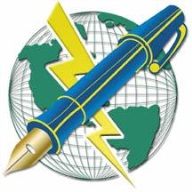 Arne Electro-Tech Seminars                                   P.O. Box 2272Steve Arne							        	            Rapid City, SD 57709Email:  office@aetech.com						          Phone: (605) 342-9088 Continuing Education for the Electrical ProfessionalCourse:		2017 National Electrical Code Update  (Code Changes) (Day 2 of 2)Schedule:	8:00 a.m. – 5:00 p.m. each day; sign-in starts at 7:30 a.m.Format:	Lecture format using Power Point slides including Mike Holt’s “2017  National Electrical Code Changes”  and in-class discussions based on the “2017 National Electrical Code”.Text book:	Required: “2017 National Electrical Code”  Optional: Mike Holt’s “2017 NEC Code Changes”.Instructor:	Steve Arne: Certified Technical Educator, Licensed Electrical Contractor, Master Electrician, Licensed Electrical Inspector, SD Electrical Commission Board MemberCriteria used to identify successful course completion: Daily attendance sign-in sheets and instructor observation of attendance/application.Objectives:	Provide an emphasis on the structure and content of the NEC, finding and understanding NEC requirements, and a review of important Code changes made in the 2017 edition.Course Outline:*Day 2, First 4 hours		NEC Article 300 through 406				Wiring Methods – 300				Conductors - 310Boxes – 314 				Cables – 320 through 340 				Raceways – 342 through 362 				Cable Trays – 392 				Switches – 404 				Receptacles – 406Break for LunchDay 2, Second 4 hours  	NEC Articles 410 through 680				Panelboards – 408Fixtures – 410Appliances - 422				Motors – 430 				Transformers – 450				Hazardous (Classified) Locations – 500 through 514 				Swimming Pools – 680 				 *additional topics from the NEC will be covered as applicable 